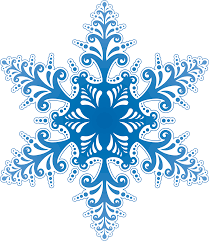 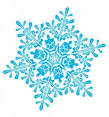 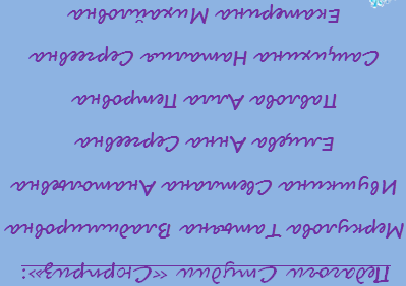 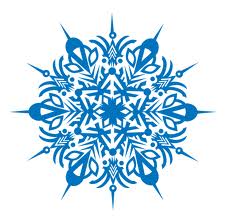 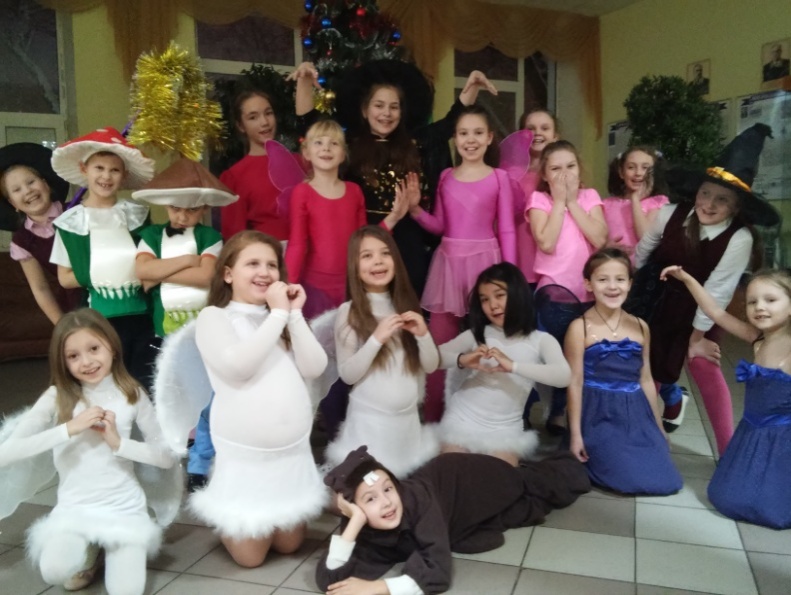 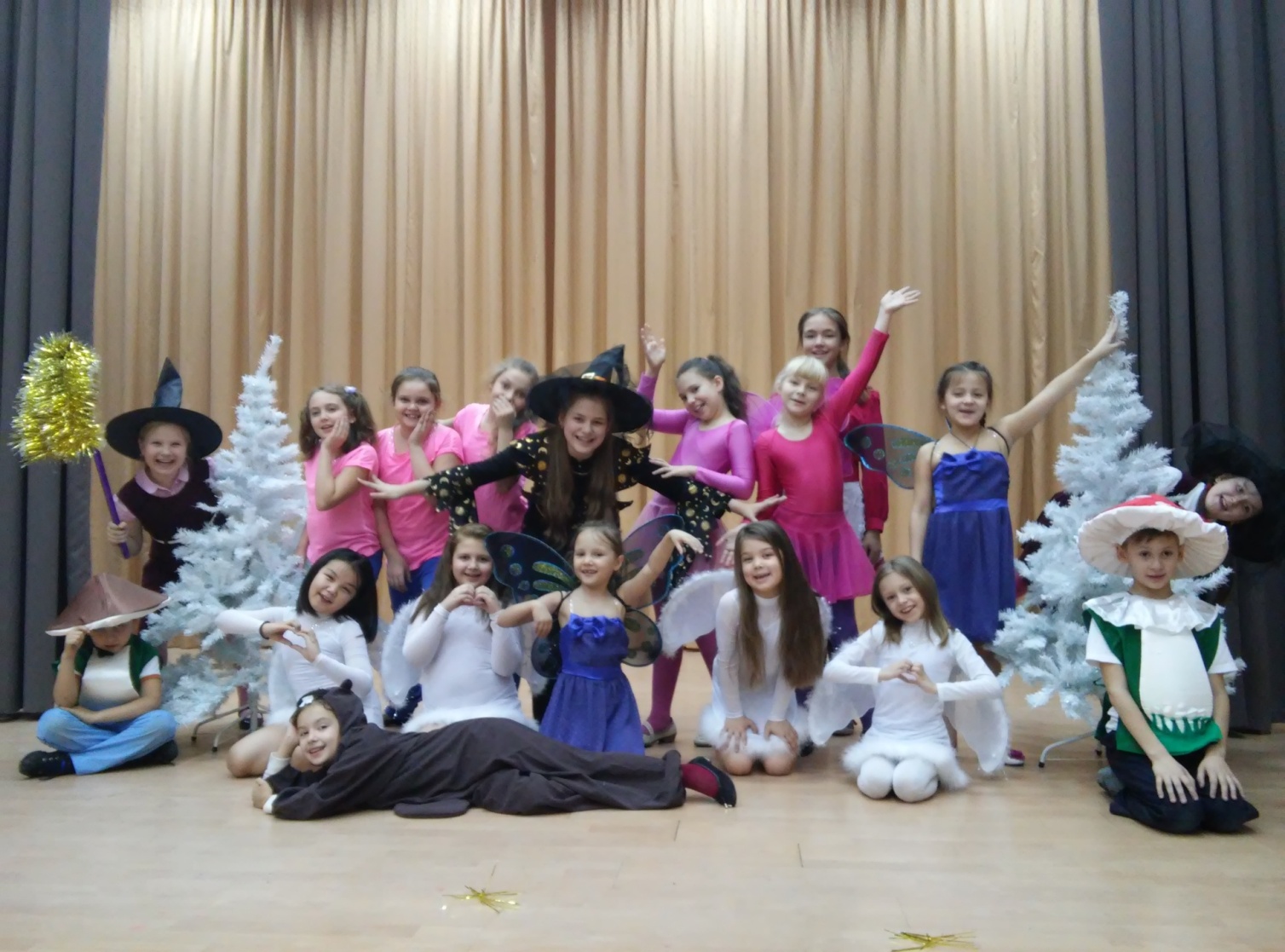 Новогодний мюзиклСтудии детского творчества «Сюрприз»«Новогодние приключения в сказочной стране»(по мотивам сказки Е. Шварца)                                               19 декабря в 17.00 часов     